Rencana Pembelajaran Semester (RPS)Perguruan Tinggi	: Universitas Mulawarman Fakultas	: KehutananJurusan/Program Studi	: Kehutanan Program SarjanaMatakuliah	: Ekologi PerairanKode Matakuliah	: 190401603P052Semester/SKS	:  V-Ganjil / Tiga (3) SKSMata kuliah Prasayarat	:  -Dosen Pengampu	:  Dr. Rachmat Budiwijaya Suba, S.Hut., M.Sc; Ir. Rita Diana, MA; Rustam, S.Hut., MPCapaian Pembelajaran Lulusan (CPL):Aspek Sikap:S1	: Bertakwa kepada Tuhan Yang Maha Esa dan mampu menunjukkan sikap religiusS2	: Menjunjung tinggi nilai kemanusiaan dalam menjalankan tugas berdasarkan agama, moral, dan etikaS3	: Menginternalisasi nilai, norma, dan etika akademikS4	: Berperan sebagai warga negara yang bangga dan cinta tanah air, memiliki nasionalisme serta rasa tanggung jawab pada negara dan bangsaS5	: Menghargai keanekaragaman budaya, pandangan, agama, dan kepercayaan, serta pendapat atau temuan orisinal orang lainS6	: Berkontribusi dalam peningkatan mutu kehidupan bermasyarakat, berbangsa, bernegara, dan kemajuan peradaban berdasarkan PancasilaS7	: Bekerjasama dan memiliki kepekaan sosial serta kepedulian terhadap masyarakat dan lingkunganS8	: Taat hukum dan disiplin dalam kehidupan bermasyarakat dan bernegaraS9	: Menginternalisasi semangat kemandirian, kejuangan, dan kewirausahaanS10	:Menunjukkan sikap bertanggungjawab atas pekerjaan di bidang keahlian ilmu kehutanan khususnya hutan tropis lembap dan lingkungannya secara mandiriS11		: Mempunyai jiwa kepemimpinan dan dapat bekerjasama dalam timAspek Pengetahuan:P1	:Menguasai konsep teoritis dan prinsip-prinsip pokok ilmu kehutanan khususnya hutan tropis lembap dan lingkungannyaP2	:Menguasai aplikasi ilmu-ilmu kehutananP3	:Menguasai pengetahuan tentang teknologi kehutanan dan penerapannyaP4	:Menguasai pengetahuan tentang prinsip-prinsip pengelolaan/manajemen hutan yang meliputi perencanaan dan  pengelolaan hutan,  pemanenan hutan, peraturan perundangan kehutanan, ekonomi dan sosial kehutananP5	:Menguasai pengetahuan tentang prinsip-prinsip budidaya hutan dan penerapannyaP6	:Menguasai pengetahuan tentang teknologi, pemanfaatan dan pengolahan  hasil hutan berupa kayu maupun non kayu beserta limbahnya serta pengelolaan industri pengolahan hasil hutanP7	:Menguasai pengetahuan tentang prinsip-prinsip konservasi hutan dan lingkungan serta penerapannyaAspek Keterampilan Umum:KU1	:Mampu menerapkan pemikiran logis, kritis, sistematis dan inovatif dalam kontek pengembangan implementasi iptek yang memperhatikan dan menerapkan nilai sesuai dengan bidang keahlian ilmu kehutanan khususnya hutan tropis lembap dan lingkungannyaKU2	:Mampu menunjukkan kinerja mandiri, bermutu dan terukurKU3	:Mampu mengkaji implikasi pengembangan atau implementasi iptek yang memperhatikan dan menerapkan nilai humaniora sesuai dengan keahlian ilmu kehutanan berdasarkan kaidah,  tata cara dan etika ilmiah untuk menghasilkan solusi dan gagasan serta deskripsi saintifikKU4	:Mampu menyusun deskripsi saintifik hasil kajian tersebut di atas dalam bentuk skripsi atau laporan tugas akhir, dan mengunggahnya dalam laman perguruan tinggi.KU5	:Mampu membuat keputusan secara tepat untuk menyelesaikan masalah di bidang kehutanan tropis lembap berdasarkan analisis data dan informasiKU6	:Mampu membangun jaringan kerja dengan pembimbing, kolega di dalam dan luar lembaganyaKU7	:Mampu bertanggungjawab atas pencapaian hasil kerja kelompok dan melakukan supervisi dan evaluasi terhadap penyelesaian pekerjaan yang ditugaskan kepada pekerja yang berada dibawah tanggung jawabnyaKU8	:Mampu melakukan proses evaluasi diri terhadap kelompok kerja yang berada di bawah tanggung jawabnya, dan mampu mengelola pembelajaran secara mandiriKU9	:Mampu mendokumentasikan, menyimpan, mengamankan, dan menemukan kembali data untuk menjamin kesahihan data dan mencegah plagiasiKU10:Mampu memimpin, bekerjasama dalam tim, berwirausaha termasuk social entrepreneurship dan memanfaatkan big data yang ada di dunia mayaAspek Keterampilan Khusus:KK1	:Mampu merencanakan, melaksanakan, mengorganisasikan dan mengevaluasi kegiatan di bidang pengelolaan, konservasi dan budidaya hutan tropis lembap dan lingkungannya serta pengolahan hasil hutan kayu dan bukan kayuKK2	:Mampu menerapkan ilmu pengetahuan dan keterampilan di bidang pengelolaan, konservasi, budidaya hutan tropis lembap dan lingkungannya serta pengolahan hasil hutan kayu dan bukan kayuKK4	:Mampu mengaplikasikan pengetahuan  teknis dan teknologi informasi tentang pengelolaan hutan tropis lembap dan lingkungannya serta industri pengolahan hasil hutan serta perubahan iklimKK6	:Mampu bekerjasama dengan berbagai pihak (nasional/ internasional) dalam mengatasi masalah di bidang kehutananKK7	:Mampu menerapkan nilai-nilai lingkungan yang telah disepakati dunia internasional dalam mitigasi perubahan iklimCPL Prodi yang dibebankan pada mata kuliah: Capaian Pembelajaran Mata Kuliah:PIP Unmul yang diintegrasikan:	Hutan tropis lembap dan lingkungannya.Deskripsi Mata Kuliah:Daftar ReferensiLampiran:  Bahan AjarMatriks Rencana Asesmen dan Evaluasi Mata KuliahContoh Soal/Latihan/Penugasan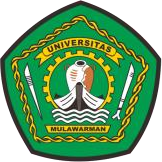 KEMENTERIAN PENDIDIKAN, KEBUDAYAAN, RISET DAN TEKNOLOGI UNIVERSITAS MULAWARMANFAKULTAS KEHUTANANPROGRAM STUDI KEHUTANAN PROGRAM SARJANAKEMENTERIAN PENDIDIKAN, KEBUDAYAAN, RISET DAN TEKNOLOGI UNIVERSITAS MULAWARMANFAKULTAS KEHUTANANPROGRAM STUDI KEHUTANAN PROGRAM SARJANAKEMENTERIAN PENDIDIKAN, KEBUDAYAAN, RISET DAN TEKNOLOGI UNIVERSITAS MULAWARMANFAKULTAS KEHUTANANPROGRAM STUDI KEHUTANAN PROGRAM SARJANANo. Dok: 01/RPSKEMENTERIAN PENDIDIKAN, KEBUDAYAAN, RISET DAN TEKNOLOGI UNIVERSITAS MULAWARMANFAKULTAS KEHUTANANPROGRAM STUDI KEHUTANAN PROGRAM SARJANAKEMENTERIAN PENDIDIKAN, KEBUDAYAAN, RISET DAN TEKNOLOGI UNIVERSITAS MULAWARMANFAKULTAS KEHUTANANPROGRAM STUDI KEHUTANAN PROGRAM SARJANAKEMENTERIAN PENDIDIKAN, KEBUDAYAAN, RISET DAN TEKNOLOGI UNIVERSITAS MULAWARMANFAKULTAS KEHUTANANPROGRAM STUDI KEHUTANAN PROGRAM SARJANATgl. Terbit: KEMENTERIAN PENDIDIKAN, KEBUDAYAAN, RISET DAN TEKNOLOGI UNIVERSITAS MULAWARMANFAKULTAS KEHUTANANPROGRAM STUDI KEHUTANAN PROGRAM SARJANAKEMENTERIAN PENDIDIKAN, KEBUDAYAAN, RISET DAN TEKNOLOGI UNIVERSITAS MULAWARMANFAKULTAS KEHUTANANPROGRAM STUDI KEHUTANAN PROGRAM SARJANAKEMENTERIAN PENDIDIKAN, KEBUDAYAAN, RISET DAN TEKNOLOGI UNIVERSITAS MULAWARMANFAKULTAS KEHUTANANPROGRAM STUDI KEHUTANAN PROGRAM SARJANANo. Revisi:KEMENTERIAN PENDIDIKAN, KEBUDAYAAN, RISET DAN TEKNOLOGI UNIVERSITAS MULAWARMANFAKULTAS KEHUTANANPROGRAM STUDI KEHUTANAN PROGRAM SARJANAKEMENTERIAN PENDIDIKAN, KEBUDAYAAN, RISET DAN TEKNOLOGI UNIVERSITAS MULAWARMANFAKULTAS KEHUTANANPROGRAM STUDI KEHUTANAN PROGRAM SARJANAKEMENTERIAN PENDIDIKAN, KEBUDAYAAN, RISET DAN TEKNOLOGI UNIVERSITAS MULAWARMANFAKULTAS KEHUTANANPROGRAM STUDI KEHUTANAN PROGRAM SARJANAHalaman:Disusun oleh: Disusun oleh: Divalidasi oleh: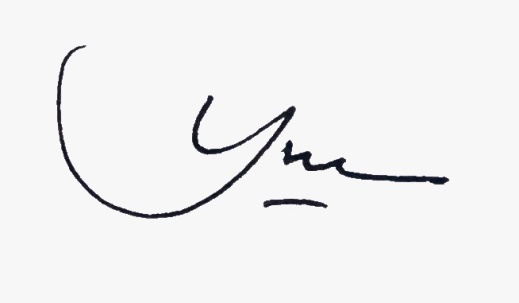 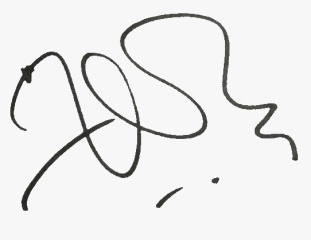 Disahkan oleh:Disahkan oleh:Koordinator Mata Kuliah Nama:NIPKoordinator Mata Kuliah Nama:NIPKoordinator Prodi:Nama: Dr.Hut. H. Yuliansyah, S.Hut., M.P.NIP   : 197407122002121001Wakil Dekan 1 Bid. AkademikNama: Prof. Dr. Harlinda Kuspradini, S.Hut, M.P.NIP   : 197504282001122001Wakil Dekan 1 Bid. AkademikNama: Prof. Dr. Harlinda Kuspradini, S.Hut, M.P.NIP   : 197504282001122001Pert Ke-/Tgl/DosenKemampuan Khusus/ Sub-CPMKIndikatorBahan KajianModel/ Metode PembelajaranPengalaman BelajarPenilaianPenilaianPenilaianRefPert Ke-/Tgl/DosenKemampuan Khusus/ Sub-CPMKIndikatorBahan KajianModel/ Metode PembelajaranPengalaman BelajarJenisKriteriaBobot1.Mahasiswa dapat mengetahui tentang Fresh water ecology, kimia air, zona utama sungai, pola fisik sungai, terminologi terkait sungai, sungai menurut arah aliran airnya, sungai menurut struktur geologinya, komunitas sungaiFresh water ecology, kimia air, zona utama sungai, pola fisik sungai, terminologi terkait sungai, sungai menurut arah aliran airnya, sungai menurut struktur geologinya, komunitas sungaiKontrak belajar dan penjelasan RPS mata kuliahPendahuluanGambaran UmumCeramah, diskusi, tanya jawabMenyimak penjelasan tentang Fresh water ecology, kimia air, zona utama sungai, pola fisik sungai, terminologi terkait sungai, sungai menurut arah aliran airnya, sungai menurut struktur geologinya, komunitas sungaiTes TulisKetepatan menjelaskan definisi dan gambaran umum tentangFresh water ecology, kimia air, zona utama sungai, pola fisik sungai, terminologi terkait sungai, sungai menurut arah aliran airnya, sungai menurut struktur geologinya, komunitas sungai 2.Mahasiswa dapat mengetahui tentang Kumunitas sungai, aliran energi didalam sungai tumbuhan, lapisan danau, pembentukan danau di Borneo, perubahan ekosistem air tawar, pollutantsKumunitas sungai, aliran energi didalam sungai tumbuhan, lapisan danau, pembentukan danau di Borneo, perubahan ekosistem air tawar, pollutants PendahuluaGambaran UmumCeramah, diskusi, tanya jawabMenyimak penjelasan tentang Kumunitas sungai, aliran energi didalam sungai tumbuhan, lapisan danau, pembentukan danau di Borneo, perubahan ekosistem air tawar, pollutants Tes TulisKetepatan menjelaskan definisi dan gambaran umum tentang Kumunitas sungai, aliran energi didalam sungai tumbuhan, lapisan danau, pembentukan danau di Borneo, perubahan ekosistem air tawar, pollutants3.Mahasiswa dapat mengetahui tentang Allochronous system, evaporasi, transpirasi, kelemahan dan kelebihan eksploitasi air tanah, siklus hidrologi, kelemahan dan kelebihan Dams & reservoirs, pencemaran air.Allochronous system, evaporasi, transpirasi, kelemahan dan kelebihan eksploitasi air tanah, siklus hidrologi, kelemahan dan kelebihan Dams & reservoirs, pencemaran air.PendahuluaGambaran UmumCeramah, diskusi, tanya jawabMenyimak penjelasan tentangAllochronous system, evaporasi, transpirasi, kelemahan dan kelebihan eksploitasi air tanah, siklus hidrologi, kelemahan dan kelebihan Dams & reservoirs, pencemaran air. Tes TulisKetepatan menjelaskan definisi dan gambaran umum tentangAllochronous system, evaporasi, transpirasi, kelemahan dan kelebihan eksploitasi air tanah, siklus hidrologi, kelemahan dan kelebihan Dams & reservoirs, pencemaran air.4.Mahasiswa dapat mengetahui tentangEkosistem Perairan TropisEkosistem Perairan TropisPendahuluaGambaran UmumCeramah, diskusi, tanya jawabMenyimak penjelasan tentangEkosistem Perairan Tropis Tes TulisKetepatan menjelaskan definisi dan gambaran umum tentangEkosistem Perairan Tropis5.Mahasiswa dapat mengetahui tentangEkosistem pesisir: Padang LamunEkosistem pesisir: Padang LamunPendahuluaGambaran UmumCeramah, diskusi, tanya jawab via Daring sinkronus (zoom meeting/GM), Asinkronus via MOLSMenyimak penjelasan tentangEkosistem pesisir: Padang LamunTes TulisKetepatan menjelaskan definisi dan gambaran umum tentangEkosistem pesisir: Padang Lamun6.Mahasiswa dapat mengetahui tentang Ekologi GambutEkologi GambutPendahuluaGambaran UmumCeramah, diskusi, tanya jawab via Daring sinkronus (zoom meeting/GM), Asinkronus via MOLSMenyimak penjelasan tentangEkologi Gambut Tes TulisKetepatan menjelaskan definisi dan gambaran umum tentangEkologi Gambut 7.Mahasiswa dapat mengetahui tentang PendahuluaGambaran UmumCeramah, diskusi, tanya jawab via Daring sinkronus (zoom meeting/GM), Asinkronus via MOLSMenyimak penjelasan tentang Tes TulisKetepatan menjelaskan definisi dan gambaran umum tentang8UTSUTSUTSUTSUTSUTSUTSUTSUTS9.Mahasiswa dapat mengetahui tentang Lamun (Seagrass) the secret gardens under the sea. Lamun (Seagrass) the secret gardens under the sea. PendahuluaGambaran UmumCeramah, diskusi, tanya jawab via Daring sinkronus (zoom meeting/GM), Asinkronus via MOLSMenyimak penjelasan tentangLamun (Seagrass) the secret gardens under the sea.  Tes TulisKetepatan menjelaskan definisi dan gambaran umum tentangLamun (Seagrass) the secret gardens under the sea.  10.Mahasiswa dapat mengetahui tentang Komponen penyusun ekosistem perairanKomponen penyusun ekosistem perairanPendahuluaGambaran UmumCeramah, diskusi, tanya jawab via Daring sinkronus (zoom meeting/GM), Asinkronus via MOLSMenyimak penjelasan tentangKomponen penyusun ekosistem perairan Tes TulisKetepatan menjelaskan definisi dan gambaran umum tentangKomponen penyusun ekosistem perairan11.Mahasiswa dapat mengetahui tentang PendahuluaGambaran UmumCeramah, diskusi, tanya jawab via Daring sinkronus (zoom meeting/GM), Asinkronus via MOLSMenyimak penjelasan tentang Tes TulisKetepatan menjelaskan definisi dan gambaran umum tentang 12.Mahasiswa dapat mengetahui tentang PendahuluaGambaran UmumCeramah, diskusi, tanya jawab via Daring sinkronus (zoom meeting/GM), Asinkronus via MOLSMenyimak penjelasan tentang Tes TulisKetepatan menjelaskan definisi dan gambaran umum tentang 13.Mahasiswa dapat mengetahui tentang PendahuluaGambaran UmumCeramah, diskusi, tanya jawab via Daring sinkronus (zoom meeting/GM), Asinkronus via MOLSMenyimak penjelasan tentang Tes TulisKetepatan menjelaskan definisi dan gambaran umum tentang14.Mahasiswa dapat mengetahui tentang PendahuluaGambaran UmumCeramah, diskusi, tanya jawab via Daring sinkronus (zoom meeting/GM), Asinkronus via MOLSMenyimak penjelasan tentangTes TulisKetepatan menjelaskan definisi dan gambaran umum tentang15.Mahasiswa dapat mengetahui tentangPendahuluaGambaran UmumCeramah, diskusi, tanya jawab via Daring sinkronus (zoom meeting/GM), Asinkronus via MOLSMenyimak penjelasan tentang Tes TulisKetepatan menjelaskan definisi dan gambaran umum tentang 16UASUASUASUASUASUASUASUASUAS